Центральная площадь 1, г. Удачный, Мирнинский район, Республика Саха (Якутия), 678188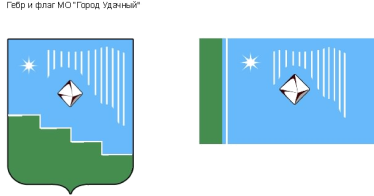 Факс: (41136) 5-03-70, тел. (41136) 5-25-70; E-mail: adm.udachny@mail.ru ПОСТАНОВЛЕНИЕОт «_05__»___10____2021 г.                                                                                                 № ___592___Об утверждении административного регламента предоставления администрациеймуниципального образования «Город Удачный»Мирнинского района Республики Саха (Якутия)муниципальной услуги «Присвоение адреса объекту адресации,     изменение и аннулирование такого адреса     на территории муниципального образования    «Город Удачный» Мирнинского района     Республики Саха (Якутия)»Руководствуясь  Федеральным законом от 06.10.2003 № 131-ФЗ «Об общих принципах организации местного самоуправления в Российской Федерации», Федеральным законом от 27.07.2010 № 210-ФЗ «Об организации предоставления государственных и муниципальных услуг», Федеральным законом от 02.05.2006 № 59-ФЗ «О порядке рассмотрения обращений граждан Российской Федерации», Федеральный закон от 28.12.2013 № 443-ФЗ «О федеральной информационной адресной системе и о внесении изменений в Федеральный закон «Об общих принципах организации местного самоуправления в Российской Федерации», Постановлением Правительства Российской Федерации от 19.11.2014 № 1221 «Об утверждении Правил присвоения, изменения и аннулирования адресов», распоряжением Правительства Республики Саха (Якутия) от 26.06.2020 № 561-р «О дополнительных мерах для реализации регионального проекта «Цифровое государственное управление» в части организации предоставления государственных и муниципальных услуг», Уставом муниципального образования «Город Удачный»ПОСТАНОВЛЯЮ:Утвердить административный регламент предоставления администрацией муниципального образования «Город Удачный» Мирнинского района Республики Саха (Якутия) муниципальной услуги ««Присвоение адреса объекту адресации, изменение и аннулирование такого адреса на территории муниципального образования «Город Удачный» Мирнинского района Республики Саха (Якутия)», согласно приложению.Постановление от 31.05.2016 № 153 «Об утверждении Административного регламента предоставления администрацией муниципального образования «Город Удачный» Мирнинского района Республики Саха (Якутия) муниципальной услуги «Присвоение адресов объектам адресации, расположенным на территории муниципального образования «Город Удачный» Мирнинского района Республики Саха (Якутия), изменение и аннулирование таких адресов», считать утратившим силу.Опубликовать настоящее постановление в газете «Информационный Вестник» и разместить на официальном сайте МО «Город Удачный» в сети «Интернет».Настоящее постановление вступает в силу со дня его официального опубликования (обнародования).Контроль исполнения данного постановления возложить на заместителя главы администрации по экономике и финансам Дьяконову Т.В.Глава города				    	                	                       А.В. ПриходькоОб утверждении административного регламента предоставления администрациеймуниципального образования «Город Удачный» Мирнинского района Республики Саха (Якутия) муниципальной услуги «Присвоение адреса объекту адресации, изменение и аннулирование такого адреса на территории муниципального образования «Город Удачный» Мирнинского района Республики Саха (Якутия)»ВИЗЫ:Зам. главы администрациипо экономике и финансам________________________________________Т.В. ДьяконоваГлавный специалист имущественных иземельных отношений __________________________________________Н.Н. ХисматуллинаПравовой отдел _______________________________________________ Ю.В. Шестакова    Ведущий специалист по муниципальной службе ________________________________________Т.Ю. ГаманюкИсполнитель: Ведущий специалист по земельным отношениям______________А.Т.Гайфутдинова